Slovan Praha pořádá20. ročník závoduČerti s andělem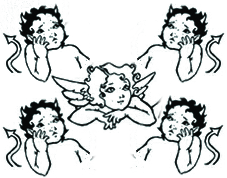 v sobotu 15. června 2019 od 10:00 hodinv ZŠ Strossmayerovo náměstí 4, Praha 720. ročník závoduČerti s andělemRozpis závoduPreambule Zavítáte-li někdy do gymnastické tělocvičny, spatříte tam spoustu drobných děvčátek, se kterými šijí všichni čerti. Jejich trenérky, většinou bývalé gymnastky, je s andělskou trpělivostí zasvěcují do tajů pohybu.  Při závodech jim pomáhají radou, těší se z jejich vítězství nebo utírají slzičky při neúspěchu. Na závěr jarní sezóny jsme se rozhodli umožnit těmto andělům gymnastických hal zapojit se do bojů svých závodnic přímo. Pořádáme soutěž, ve které závodí trenérky v jednom družstvu s malými gymnastkami. Tak mohou svým svěřenkyním ukázat, že zdaleka nezapomněly cvičit a svým výkonem přispívají k výsledku celého družstva. A malé čertice, které po celý rok nejen cvičí, ale i zlobí, již nebojují jen za sebe, ale i za svého anděla.1) Všeobecná ustanovení Název závodu:	Čerti s andělemPořadatel:	TJ Slovan Praha -  oddíl sportovní gymnastikyDatum:	sobota 15. června 2019Místo:	sportovní hala ZŠ Strossmayerovo náměstí 4, Praha 7Činovníci:	ředitel závodu	Vratislav Churavý
hlavní rozhodčí 	Lenka DostálkováPřihlášky:	do pondělí 10. června 2019: 	elektronicky prostřednictvím systému GIS	e-mailem: certi@slovanpraha.wz.cz	telefonicky na:  Vratislav Churavý, 602 373 549	Přihláška obsahuje název klubu nebo oddílu, jméno odesilatele (podpis) a pro každé družstvo jeho název, kategorii a seznam členů.  V seznamu členů družstva se uvádí jméno, příjmení a rok narození anděla a jméno, příjmení a rok narození každého čerta. Pro každý klub/oddíl jméno a příjmení rozhodčí/ho.	V poznámce uveďte případné požadavky na ubytování.Omezení:	startovat nemohou účastnice Mistrovství České republiky pro rok 2018 a 2019 v linii A i B a závodnice, které mají splněný VS 3 (A/B) a vyšší.Hostování: 	hostování čertů je povoleno, při dohodě o hostování nabídněte v GIS včas závodnici klubu, ve kterém bude hostovat, „volné“ čerty nabídněte pořadateli (TJ Slovan Praha), který je umístí po dohodě do nějakého družstva.Rozhodčí:	každý přihlášený oddíl / klub deleguje alespoň jednu rozhodčí, kterou uvede v přihlášce; v případě nedodržení musí odevzdat andělské rozhodčí čertovskou výslužku v podobě speciality kraje (např. moravská klobása, pražský koláč, olomoucké tvarůžky)Hudební doprovod:	Hudební doprovod v souboru nazvaném jménem závodnice a názvem klubu (např. Novakova_Jana_Slovan_Praha) zašlete do 10. 6. 2019 na e-mailovou adresu hudby@slovanpraha.wz.cz. Zároveň sebou přineste zálohu na samostatném kompaktním disku (CD) nebo USB flash disku označeném jménem závodnice a názvem klubu. Startovné: 	100 Kč za čerta, bude placeno hotově při prezenci Losování:	bude provedeno v úterý 11. 6. 2019 v 18 hod. v sídle pořadatele, startovní listina bude zveřejněna s předpokládanými časy startu družstev na stránkách závodu v GISPrezence:	nejpozději 30 minut před předpokládaným startem družstva v závodní kancelářiStravování:	v den závodu bude na místě otevřen bufetUbytování:	možnost přespání ve škole ve vlastních spacích pytlích za 50 Kč na osobu, požadavek uveďte v poznámce na přihlášce - příjezd je možný kdykoli v pátek, čas příjezdu oznamte předem, pro platbu platí stejná pravidla jako pro startovnéÚhrada výloh:	gymnastky, trenéři i rozhodčí se závodu zúčastní na své vlastní nákladyZávodní kancelář:	bude otevřena v den konání závodu od 8:30 hod.Trénink:	v pátek lze trénovat na závodišti v době od 15:30 do 17:30 nebo po 20. hodině (mezitím se bude tělocvična připravovat k závodu)2) Technická ustanoveníPředpis:	soutěží družstva ve složení anděl a 3 až 4 čerti z jedné kategorie. Jeden anděl může soutěžit nejvíce se dvěma družstvy. Závodí se v gymnastickém dvojboji (kladina / lavička a prostná) podle platných pravidel FIG ve znění platném pro období 2017-2020, Závodního programu ženských složek - vydání platné od ledna 2019, včetně doplňkové tabulky prvků (dále jen DTP) a tohoto rozpisu.Kategorie:	čerťata, čertice a ďábliceČerti - kategorie:	čerťata:	nar. 2012 a mladší	(7 let a mladší)		čertice	nar. 2010 a mladší	(9 let a mladší)		ďáblice	nar. 2007 a mladší	(12 let a mladší)Andělé:	trenérka nebo trenér nar. 2001 a starší	(18 let a starší)Podmínka účasti:	včas zaevidovaná přihláška v GIS, včas zaslaná přihláška e-mailem nebo včas dohodnutá telefonicky, prezence v závodní kanceláři v den závoduPovinné požadavky (podle kategorií): 	Čerťata:	lavička:		polstrovanágymnastický skok	1 b.obrat ve výponu (kromě prvků z pravidel FIG nebo DTP může být požadavek plněn obratem ve výponu o 180° obounož) 	1 b.akrobatický prvek 	1 b.rovnovážný prvek (kromě prvků z pravidel FIG nebo DTP může být požadavek plněn arabeskou)	1 b.		prostná:		hudební doprovod není povinný 2 různé gymnastické skoky (nemusí být v pasáži)	1 b.obrat jednonož ve výponu	1 b.rovnovážný prvek (kromě prvků z pravidel FIG nebo DTP může být požadavek plněn arabeskou) nebo prvek pohyblivosti	1 b.vazba 2 akrobatických prvků (stejných nebo různých) nebo 2 různé akrobatické prvky (nemusí být ve vazbě)	1 b.		Pozn. Kotouly vpřed a vzad na prostných i lavičce nemusí být pro uznání požadavku zakončeny do dřepu nebo do stoje. 	Čertice:	kladina:	výška nářadí: 100 cm nebo 120 cmspojení min. 2 gymnastických skoků (kromě prvků z pravidel FIG nebo DTP může požadavek plnit i vazba 2 přímých skoků, do počtu prvků se započítává pouze 1 z nich)obrat jednonož ve výponu min. o 180°akrobatický prvek projití stojem na rukou (může být plněno závěrem)		prostná:	hudební doprovod není povinný gymnastická pasáž (ve smyslu pravidel FIG nemusí však obsahovat skok s rozsahem v bočním nebo čelním roznožení)obrat jednonož min. 360°akrobatický prvek s projitím stojem na rukouakrobatická řada (spojení dvou a více různých akrobatických prvků s nebo bez letové fáze)	Ďáblice:	kladina:	výška nářadí: 120cmspojení min. 2 gymnastických skoků, z nichž jeden musí být skok s  bočním roznoženímobrat jednonož ve výponu min. o 360°akrobatický prvekprojití stojem na rukou (nemůže být plněno závěrem)Pozn. skladební požadavky 3 a 4 nelze plnit jedním prvkem,		prostná:	hudební doprovod není povinný gymnastická pasáž (ve smyslu pravidel FIG)obrat jednonož min. 360°akrobatický prvek s projitím stojem na rukouakrobatická řada (spojení dvou a více různých akrobatických prvků s nebo bez letové fáze)	Andělé:	nářadí:	soutěží na stejném nářadí jako jejich čerti (lavička nebo kladina a prostná), volná sestava bez skladebních požadavků, hudební doprovod není povinnýPoznámka:	pro všechny kategorie: kotouly, stoje na rukou a výdrže mohou být použity ke splnění skladebních požadavků.Startovní pořadí:	pořadí čertů předá anděl rozhodčím před zahájením závodu družstva na každém nářadí, anděl nastupuje k závodu jako poslední z družstva	Hodnocení sestav:		Čerťata:	známka D:			Nejvyšší možná hodnota známky D pro tuto kategorii jsou 4 b. (hodnota povinných požadavků), bonifikace ani hodnoty prvků A, B, C, D,… se neuplatňují.		známka E:			je vždy z 10 b. (nezohledňuje se počet prvků)	Čertice a ďáblice:	známka D:			Na kladině 8 nejobtížnějších prvků včetně závěru a to 3 gymnastické, 3 akrobatické a 2 libovolné.		Na prostných 8 nejobtížnějších prvků, a to 3 gymnastické, 3 akrobatické a 2 libovolné.		Mezi prvky obtížnosti budou počítány:prvky uvedené v pravidlech FIGprvky uvedené v  DTP prvky plnící povinný požadavek (nemusí být uvedeny v pravidlech FIG ani v DTP viz výše, hodnota jejich obtížnosti je 0b.)4 skladební požadavky pro danou kategorii (viz výše), každý za 0,5b		známka E:	srážky za chyby v provedení se hodnotí dle pravidel FIG včetně srážek za skladbu sestavy a umělecký dojem s výjimkou srážek souvisejících s hudbou na prostných.		závěr sestavyNa prostných u žádné kategorie nebude uplatňována srážka za chybějící závěr sestavy (0,5 b.), tj. sestava nemusí obsahovat 2 akrobatické řady			krátká sestavaĎáblice dle pravidel FIGČertice:6 prvků a více 	bez srážky5 prvků		- 2,0 b.4 prvky		- 4,0 b.3 prvky		- 6,0 b.1-2 prvky		- 8,0 b.0 prvků		- 10 b.	Andělé:	známka D:	vždy	7,0 b.		známka E:	Za provedení a umělecký projev získá anděl maximální známku: 10 bodů, pokud předvede 5 a více jakýchkoli cviků a tvarůpozn.:	mezi požadované cviky a tvary budou počítány i krásné elegantní pózySrážky za chyby se hodnotí dle pravidel FIG, ale nebudou uplatňovány srážky uvedené v článcích 8, 12 a 13.Výsledky:	hodnotí se každá kategorie zvlášť,výsledek družstva tvoří součet tří nejlepších známek čertů a známky anděla na každém nářadí;v případě rovnosti výsledných známek družstva rozhoduje o umístění vyšší součet tří nejlepších známek čertů a známky anděla na kladině (lavičce)Ceny: 	první tři družstva získají diplom, medaili a překvapení a první tři čerti v hodnocení jednotlivkyň obdrží diplom, medaili a věcnou cenuČasový program: 	8:00 –  9:00	volné rozcvičení
9:00 –  9:50	organizované rozcvičení
9:30 –  9:45	porada rozhodčích
10:00	zahájení závodu3) Závěrečná ustanoveníÚbor:	čerti gymnastický trikot dle pravidel FIG, andělé gymnasticko-andělskou róbuProtesty:	protesty budou řešit Belzebub se sv. Petrem pouze v případě, když jim protestující družstvo snese modré z nebe a bude mít z pekla štěstíDoping:	čerti mohou výjimečně dopovat sladkostmiVýsledky:	zpracuje pořadatel v den závodu, výsledky budou zveřejněny na internetových stránkách České gymnastické federace:  http://www.gymfed.czPraha, květen 2019	Lenka Dostálková,	Vratislav Churavý,	andělská hlavní rozhodčí	čertovský ředitel závodu